Консультация  «Чем занять ребенка на прогулке зимой (ранний возраст)?»Наступила зима. Не секрет, что зимние игры и забавы очень нравятся детям любого возраста, но для малышей это наиболее интересные увлечения, так как эта зима, возможно, является первой в их жизни. Поэтому они радуются снегу и с огромным удовольствием погружаются в зимние игры, получая при этом массу удовольствия и позитива.Свежий морозный воздух очень полезен для ребенка. Во-первых, любая прогулка, и особенно зимой, содержит в себе элемент закаливания. Во-вторых, на воздухе очищаются от аллергенов и пыли легкие ребенка, что положительно влияет не только на состояние его верхних дыхательных путей, но и на общее самочувствие ребенка. Кроме того, во время активных движений на свежем воздухе клетки организма насыщаются кислородом, улучшается обмен веществ и работа всех систем организма ребенка. В результате повышается его общий иммунитет. Ведь на улице, где так много пространства, ребенку постоянно приходится перемещать взгляд с близко расположенных предметов на удаленные от него предметы. Очень полезно упражнение на релаксацию, когда можно просто спокойно смотреть вдаль. Например, предложить детям понаблюдать за солнцем. В каком месте оно поднимается по утрам? Отметить, какой сегодня день, солнечный или пасмурный? Прячется ли солнце за тучи? Как греет солнце? (Солнце светит, но не греет.)Примеры занимательной деятельности на прогулке в зимний период:Игра «Следопыты». Замечательная игра для знакомства с окружающим миром. Для начала — найдите картинки со следами на снегу всевозможных птиц (животных). Когда изучите их — отправляйтесь на прогулку. Игра «Дед Мороз». Все вместе вспоминают, что Дед Мороз живет в лесу и приносит зимой детям подарки.Воспитатель говорит грубым голосом:— Я — Мороз, Красный нос.Бородою зарос.Я ищу в лесу зверей.Выходите поскорей!Выходите, зайчики!Дети прыгают навстречу воспитателю, как зайчики.Воспитатель продолжает:Заморожу! Заморожу!Воспитатель пытается поймать ребят. Дети разбегаются.Игра повторяется.Каждый раз «Дед Мороз» приглашает выходить из леса новых зверей (мишек, лисичек), лесных птичек. Дети имитируют их движения, а затем убегают от «Деда Мороза».Упражнение «Мы шагаем по сугробам» Мы шагаем по сугробам (ходьба друг за другом с высоким подниманием колен)По заснеженным дорогам.Очень долго мы шагали,Наши ноженьки устали. (поглаживание ног)Сейчас немного отдохнём. (садятся на корточки)И опять пойдем, пойдем. (снова ходьба друг за другом).Трудовая деятельностьСгребание снега лопатками, расчистка дорожки – хорошая возможность научить малышей работать сообща, добиваться цели общими усилиями.Зимняя кормушка для птицЗимой некоторые птицы улетают на юг, а некоторые остаются зимовать. Расскажите ребёнку о перелётных птицах и предложите позаботиться о тех пернатых, кто не улетел в тёплые края. А именно — смастерить кормушку и повесить её на улице.Можно построить настоящий деревянный домик для пернатых друзей, а можно превратить в кормушку коробку из под молока. Главное, привлекайте ребёнка к творчеству, а когда основа будет готова — попросите ребёнка украсить поделку на свой вкус.Возьмите кормушку с собой на прогулку и повесьте в таком месте, которое просматривается из ваших окон. Тогда вы легко сможете наблюдать за ней. Внутрь можно насыпать злаки, семена, сало, сушёные ягоды, шишки или жёлуди и т.д.Теперь вы знаете, как весело и с пользой можно проводить время зимой на улице: делать эксперименты и исследования, заниматься творчеством, знакомиться с живой природой, практиковаться в снежном строительстве и т.д. Не забывайте одеваться по погоде и уходить на перерыв в тёплое помещение, когда замерзаете.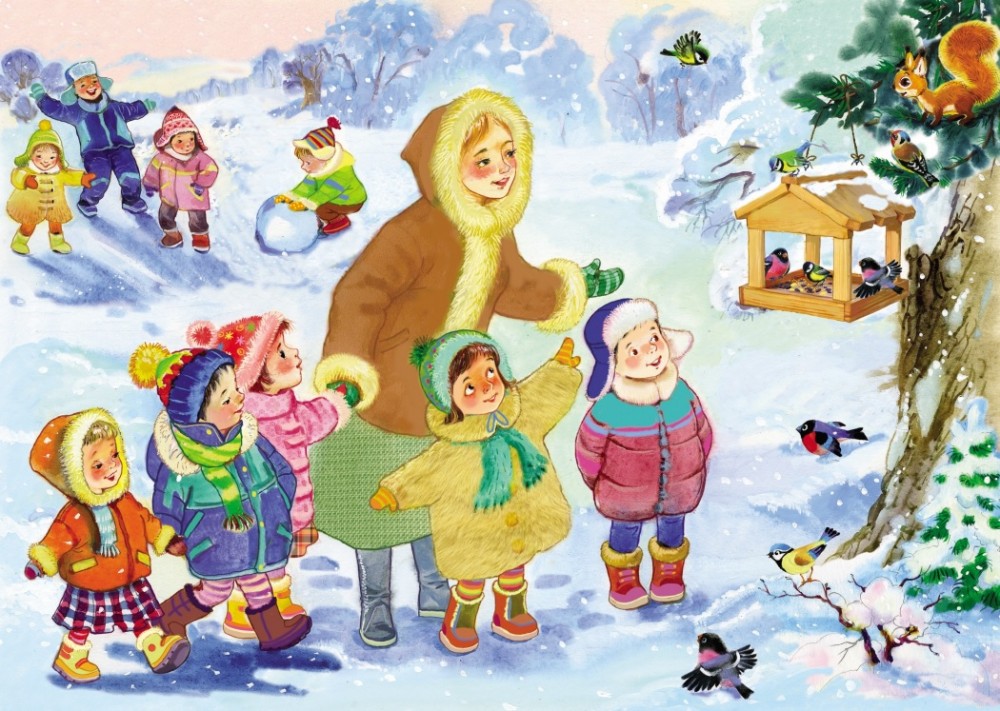 Консультация  «Артикуляционная гимнастика»Артикуляционная гимнастика - это специальные упражнения для тренировки органов, участвующих в образовании звуков речи: языка, губ, щек, нижней челюсти. Вводить занятия можно начиная с 2 лет, когда у ребенка возникает потребность в общении, обогащении словарного запаса. Проводить гимнастику в силу возрастных особенностей малыша и привязанности к маме лучше в домашних условиях. Упражнения для детей 2-3 лет легки в воспроизведении, превращают занятия в игровую деятельность. Ребенок будет увлечённо выполнять действия, если подключить к процессу тренировки артикуляции музыку, актерское мастерство родителя, детские стихи и потешки. Условно все упражнения можно разделить на три группы: одни помогают улучшить подвижность и согласовать работу органов речи, другие – увеличить силу их движений и третьи – «приучить» язык, губы и нижнюю челюсть к определенному положению, которое они должны занять для правильного произношения того или иного звука.Цель упражнений на развитие артикуляции:усилить кровообращение в органах, участвующих в говорении;тренировать четкость произношения звуков;развивать гибкость языка, губ, щек, челюстей;подготовить артикуляционный аппарат к произношению отдельных, сложных звуков;обогатить словарный запас детей и кругозор.Если малыш не умеет говорить в 2 года, артикуляционные занятия в игровой форме необходимы ему для стимулирования говорения. К трем годам кроха должен овладеть словарным запасом до 700-1000 слов.Существуют основные правила, которых нужно придерживаться при проведении артикуляционной гимнастики:Проводить занятия следует регулярно. Детям в 2 года можно заниматься через день, в 3 − ежедневно.Малыш должен выполнять движения медленно, при достижении хорошего результата можно повышать ритм, выполнять упражнения под счет.Каждое упражнение желательно повторять 5-7 раз.Средняя продолжительность речевой гимнастики 15 минут.Проводить занятия нужно через полтора часа после еды или до приема пищи.Удерживать позу нужно на протяжении 5-10 секунд. В 2 года время будет меньше, к 3 годам повышается.Родителям следует завести специальный артикуляционный дневник. Во время занятий в него записывают на что обратить внимание во время следующей гимнастики. Если возникают какие-то вопросы по речи ребенка, можно будет проконсультироваться с логопедом, показать ему дневник.Обязательно хвалить за успехи, стимулируя к активной деятельности.Если малыш устал, нужно делать перерыв, смену деятельности. Можно рассказать ему стих, потанцевать, поиграть пальчиками.Обязательно включать в комплекс упражнения на развитие слуха, дыхания, голоса. С них, как правило, начинаются занятия.Артикуляционные упражнения помогают ребёнку в закреплении звуков. Покажите ему, как нужно правильно выполнять упражнение. Помните, что их следует делать перед зеркалом. Постепенно увеличивайте количество повторений и время выполнения упражнений.«Вкуснятина»
Приоткрыть рот, облизать верхнюю губу, сначала справа налево, а затем наоборот. Важно, чтобы нижняя губа не помогала языку и не «подсаживала» его.«Качели»
Широко раскрыв рот и улыбнувшись, положить кончик языка за нижние зубы (с внутренней стороны), а потом поднять его за верхние зубы (с внутренней стороны).«Рыбка»
Пошлёпать расслабленными губами, словно рыбка.«Лошадка»
Открыть рот и пощёлкать кончиком языка («лошадка цокает копытами»).«Лопаточка»
Высунуть широкий язык и положить его на нижнюю губу. Выполнять упражнение по 5 раз, высовывая язычок на 5-10 секунд.«Иголка»
Открыть рот и высунуть острый язычок как можно дальше. Выполнятьупражнение по 5 раз, высовывая язык на 5-10 секунд.«Блюдце»
Широко открыть рот, высунуть широкий язык. Поднять его вверх, не прикасаясь к зубам. Выполнять упражнение по 5 раз, высовывая язык на 5-10 секунд.«Маляр»
Приоткрыть рот и улыбнуться. Провести кончиком языка по губам по часовой и против часовой стрелки. Выполнять упражнение по 5 раз.«Часики»
Открыв рот, кончиком языка выполнять движения вправо-влево, дотрагиваясь до уголков губ.«Ириска»
Пусть ребёнок представит, что у него во рту жевательная конфетка, которая вдруг приклеилась к верхним зубкам. Предложите малышу отделить её языком (делать движения языком по внутренней стороне зубов). То же самое проделайте и с нижними зубками.
Важно в этой игре обращать внимание ребёнка на движения языка. 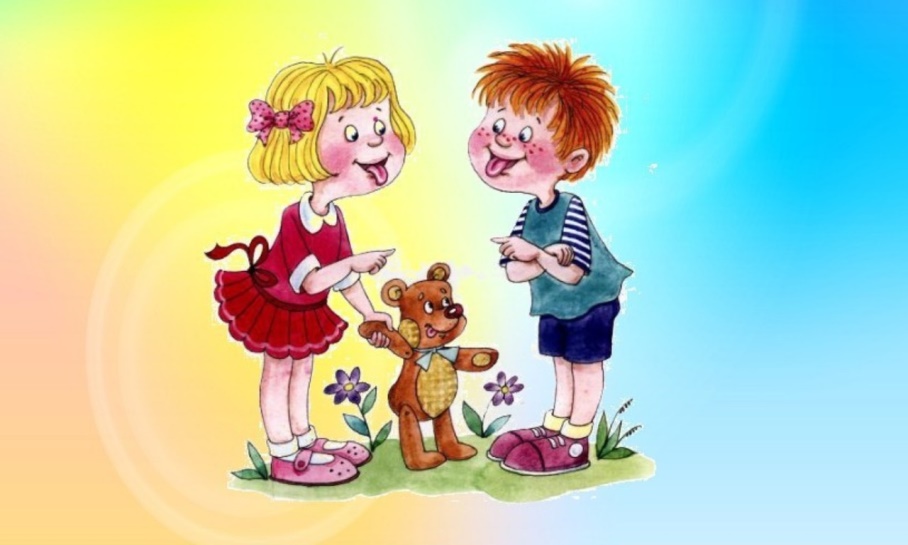 Консультация  «Общение детей в группе друг с другом»Взаимодействие малышей друг с другом существенно отличается от общения более старших детей и от общения ребенка со взрослыми.Ранний возраст – важный и ответственный период психического развития ребёнка. Это возраст, когда всё впервые, всё только начинается – речь, игра, общение со сверстниками, первые представления о себе, о других, о мире.В первые три года жизни закладывается познавательная активность, любознательность, уверенность в себе и доверие к другим людям, целенаправленность и настойчивость, воображение, творческая позиция и многие другое. Все эти способности не возникают сами по себе, но требуют непременного участия взрослого и соответствующих возрасту форм деятельностиНаправления педагогической работы по развитию общения детей со сверстникамиРабота воспитателя, направленная на развитие общения детей со сверстниками, предполагает решение следующих задач: создание условий для возникновения и поддержания у детей интереса
к сверстникам; стимулирование эмоциональных контактов между детьми; организация разных форм взаимодействия малышей.Для побуждения детей к общению со сверстниками следует использовать самые разные ситуации их жизнедеятельности: режимные моменты, свободную игру, групповые занятия, специально организованные игры. При этом воспитатель должен учитывать возраст ребенка, его умение и желание общаться со сверстниками. Можно выделить четыре этапа в развитии общения детей, в соответствии с которыми воспитатель организует те или иные виды совместных игр.На первом этапе происходит становление субъектного отношения ребенка к сверстнику. Ключевая роль здесь принадлежит взрослому, который должен выделить и показать субъектность другого ребенка, его привлекательность, сходство между детьми, их общие возможности. На данном этапе необходима индивидуальная обращенность взрослого к каждому ребенку, поэтому в этот период рекомендуются игры и занятия только с двумя детьми (игры в парах), причем при непосредственном участии взрослого. В дальнейшем к играм подключают 3-5 детей.На втором этапе развивается эмоционально-практическое взаимодействие, наиболее типичное для детей раннего возраста. Такое взаимодействие помогает малышу пережить чувство общности и сходства с равным ему сверстником. В ходе эмоционально-практического взаимодействия дети копируют действия друг друга. На этом этапе важная роль принадлежит взрослому, который начинает игру, является образцом правильных действий и создает положительную эмоциональную атмосферу.Третий этап подготавливает ребенка к принятию роли и ролевому общению со сверстниками. Дети раннего возраста еще не умеют самостоятельно
брать на себя ту или иную роль, придумывать воображаемые ситуации,
предполагающие ролевое взаимодействие друг с другом. Вместе с тем с помощью взрослого они могут включиться в воображаемый контекст и принять новую смысловую ситуацию (в играх с простыми правилами, хороводных играх). Все это подготавливает детей к сюжетно-ролевой игре, которая является ведущей в дошкольном возрасте.На четвертом этапе начинает развиваться совместная предметная и
продуктивная деятельность детей, в ходе которой они изготовляют различные поделки (рисунки, аппликации, фигурки). Подобная деятельность предполагает ориентацию на действия и интересы партнера, учет его активности и результатов действий. Поэтому данный этап возможен только после того, как дети научатся воспринимать субъектность друг друга.Основываясь на выделенных закономерностях, игры и занятия, направленные на развитие общения между детьми, можно разделить на шесть групп. Каждая из них вносит специфический вклад в становление положительных взаимоотношений между детьми.Игры и занятияИгры в парахИгры в парах - наиболее простой вид взаимодействия малышей. Они
способствуют пробуждению интереса ребенка к внешнему виду сверстника,
его действиям, приобретению первого опыта совместной деятельности на
основе обмена положительными эмоциями и участия в веселых играх-заба-
вах.В ходе этих игр взрослый может посадить малышей к себе на колени
так, чтобы они смотрели друг на друга, устроиться с ними на ковре или на
стульчиках.«Знакомство»Воспитатель привлекает внимание детей друг к другу. Ласково обняв малышей, он обращается поочередно к каждому из них: «Посмотри, Сашенька, кто сидит рядом с нами. Это Ванечка. Ванечка, а это Саша. Видишь, какие у него красивые глазки, волосики. У Ванечки волосики черные, а у тебя какие? Белые. Саша, тебе нравится Ванечка? А тебе, Ваня, нравится Сашенька?» Таким же образом можно обратить внимание малышей на ротик, носик, ручки, ножки; элементы одежды.Затем педагог спрашивает у детей, как их называют мама, папа, бабушка, предлагает малышам назвать друг друга по имени.Внимание малышей друг к другу можно привлечь и с помощью зеркала.
В этом случае дети могут видеть и себя, и сверстника одновременно, сравнивая цвет волос, глаз, одежду друг друга. После такого взаимного рассматривания можно перейти к подражательным действиям.«Делай, как я»Воспитатель показывает разные движения и предлагает детям повторить их, адресуя друг другу: «Внимательно смотрите, что я буду делать, и повторяйте за мной, а потом то же самое покажите друг другу». Взрослый комментирует каждое новое движение, напоминая детям последовательность действий: «Сейчас я улыбаюсь. Теперь вы улыбнитесь мне. Молодцы. А теперь улыбнитесь друг другу». Репертуар действий чрезвычайно широк: можно нахмурить брови, дотронуться до носа, «посмотреть через подзорную трубу», сложив руки трубочкой, высунуть язык, надуть щеки и т. д.«Дуем-дуем»Взрослый предлагает детям изобразить ветерок. Он надувает щеки и
сначала тихо, а потом все сильнее дует то на одного, то на другого ребенка.
Затем педагог просит малышей подуть друг на друга.«Ладушки»Воспитатель напевает потешку и вместе с детьми хлопает в ладоши:Ладушки, ладушки!Где были?У бабушки.Что ели?Кашку.Что пили?Бражку.Сели, поели,Встали, улетели,На головку сели.Взрослый, взмахивая руками, показывает, как «ладушки улетают и садятся на головку».Когда малыши усвоят основные движения, воспитатель, напевая песенку, организует игру между детьми. В случае необходимости педагог помогает им.«По узенькой дорожке»Воспитатель сажает детей к себе на колени. Плавно поднимая и опуская
колени, он напевает:Еду-еду
К бабе, к деду
На лошадке
В красной шапке
По ровной дорожке
На одной ножке,В старом лапоточке
По рытвинам, по кочкам
Все прямо и прямо,А потом вдруг в яму
Бух!Сделав акцент на последнем слове, взрослый слегка раздвигает колени так, чтобы оба малыша «упали» между ними. «Встаньте, дети, встаньте в круг»Воспитатель берет одного ребенка за руку и просит остальных детей
тоже взяться за ручки, образуя цепочку. Он предлагает малышам сначала
походить по комнате цепочкой, а затем сомкнуть круг.Можно также предложить детям встать в круг вокруг какой-нибудь игрушки или ребенка. Затем, напевая песенку, взрослый ведет хоровод по кругу
сначала в одну, а потом в другую сторону:Встаньте, дети,Встаньте в круг,Встаньте в круг,Встаньте в круг,Ты мой друг
И я твой друг,Самый лучший друг!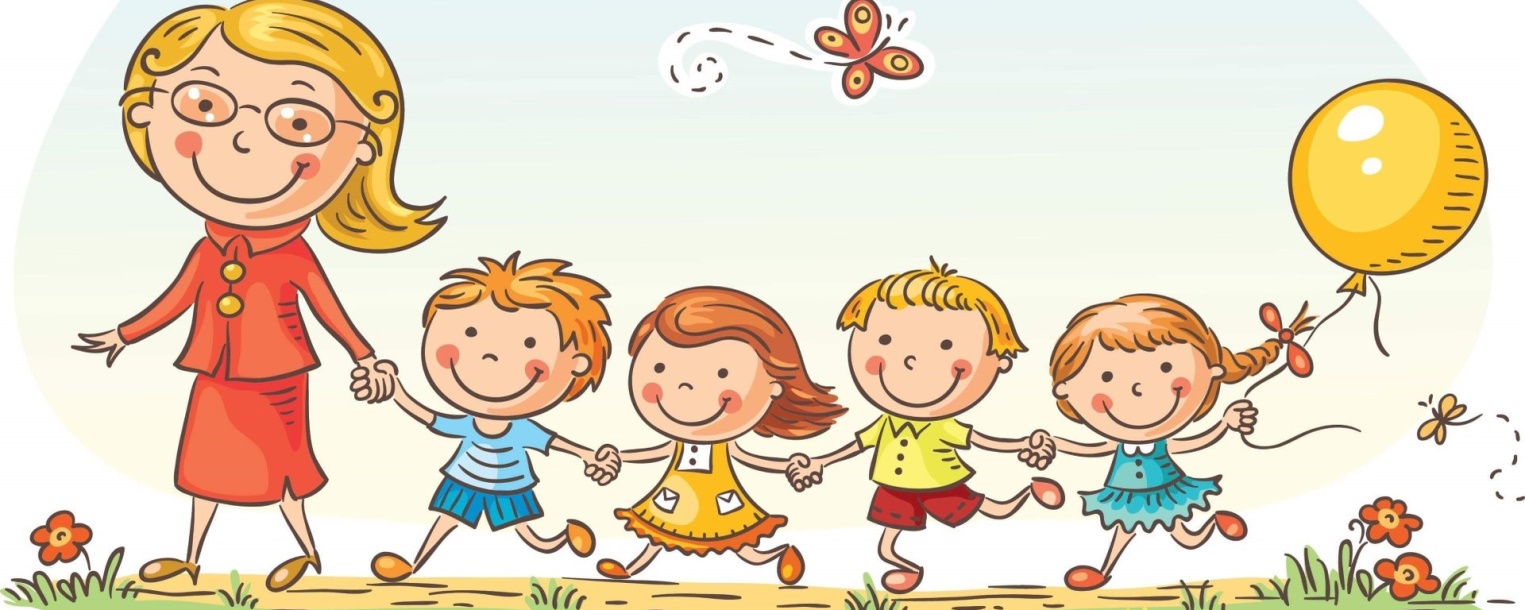 